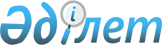 2012 жылға арналған ауылдық елді мекендерге жұмыс істеу және тұру үшін
келген денсаулық сақтау, білім беру, әлеуметтік қамсыздандыру, мәдениет, 
спорт және ветеринария мамандарына әлеуметтік қолдау шараларын ұсыну туралы
					
			Күшін жойған
			
			
		
					Шығыс Қазақстан облысы Зайсан аудандық мәслихатының 2012 жылғы 21 қарашадағы N 8-2/2 шешімі. Шығыс Қазақстан облысының Әділет департаментінде 2012 жылғы 07 желтоқсанда N 2753 тіркелді. Күші жойылды - Зайсан аудандық мәслихатының 2012 жылғы 21 желтоқсандағы N 10-7/3 шешімімен

      Ескерту. Күші жойылды - Зайсан аудандық мәслихатының 2012.12.21 N 10-7/3 (2013.01.01 бастап қолданысқа енгізіледі) шешімімен.      РҚАО ескертпесі.

      Мәтінде авторлық орфография және пунктуация сақталған.

      «Қазақстан Республикасындағы жергілікті мемлекеттік басқару және өзін-өзі басқару туралы» 2001 жылғы 23 қаңтардағы Қазақстан Республикасының Заңының 6-бабы 1-тармағының 15) тармақшасына, «Агроөнеркәсіптік кешенді және ауылдық аумақтарды дамытуды мемлекеттік реттеу туралы» 2005 жылғы 8 шілдедегі Қазақстан Республикасының Заңының 18-бабының 8, 9-тармақтарына, «Ауылдық елді мекендерге жұмыс істеу және тұру үшін келген денсаулық сақтау, білім беру, әлеуметтік қамсыздандыру, мәдениет, спорт және ветеринария мамандарына әлеуметтік қолдау шараларын ұсыну мөлшерін және ережесін бекіту туралы» 2009 жылғы 18 ақпандағы Қазақстан Республикасы Үкіметінің № 183 қаулысының 2-тармағына сәйкес Зайсан аудандық мәслихаты ШЕШТІ:



      1. Ауданның ауылдық елді мекендеріне жұмыс істеу және тұру үшін келген денсаулық сақтау, білім беру, әлеуметтік қамсыздандыру, мәдениет, спорт және ветеринария мамандарына келесі әлеуметтік қолдау шаралары ұсынылсын:

      1) жетпіс еселік айлық есептік көрсеткішке тең сомада көтерме жәрдемақы;

      2) тұрғын үй сатып алу немесе салу үшін бір мың бес жүз еселік айлық есептік көрсеткіштен аспайтын сомада бюджеттік кредит.



      2. Осы шешім алғаш ресми жарияланғаннан күннен кейін он күнтізбелік күн өткен соң қолданысқа енгізіледі.

       Сессия төрағасы,

      аудандық мәслихат хатшысы                  Д. Ыдырышев
					© 2012. Қазақстан Республикасы Әділет министрлігінің «Қазақстан Республикасының Заңнама және құқықтық ақпарат институты» ШЖҚ РМК
				